Začátek jednání: 	17:11 hod.Konec jednání: 	19:05 hod.Místo jednání: 	Kulturní dům obce Lipová Přítomní členové zastupitelstva: 	Petr Hošťálek, Ing.Vilma Hašlová, Milan Sivera, Rostislav Filip, Petr Navrátil, Mgr.Miroslava Pilařová Omluvení členové zastupitelstva: 	Zdeněk Zámečník, Libor Symerský, Stanislav Zámorský Hosté: František Oliva, Rostislav Baďura,  Stanislav Chytil, Radek ZajícPřítomno 6 členů zastupitelstva - zastupitelstvo usnášeníschopné.Přílohy zápisu:Prezenční listinaZveřejněná informace o konání zasedání podle § 93 odst. 1 zákona o obcíchProgram jednání:  1/    Zahájení  2/    Určení zapisovatele a ověřovatelů   3/    Schválení programu zasedání zastupitelstva obce  4/    Kontrola usnesení z minulého zasedání  5/    Finanční výbor – zpráva  6/    Kontrolní výbor – zpráva  7/    Územní plán obce Lipová – vyúčtování dotace  8/    Rozpočtová úprava č. 6 a 7   9/    Pravomoc k provedení rozpočtové změny č.7 10/   Místní komunikace od  Chytilového - vyúčtování 12/   Rozpočet obce na rok 2019 13/   Střednědobý výhled rozpočtu na r. 2020-2021 14/   Inventarizace obce za rok 2018, jmenování členů invent. komise¨        15/   Cestovní náhrady v roce 2019 - směrnice16/   Směrnice o oběhu účetních dokladů – změna v podpisových operacích 17/   Obchod se smíšeným zbožím 18/   Škodná událost – jednání s pojišťovnou Kooperativa 19/   Příloha č. 1 a 2 s firmou SUEZ Otrokovice 20/   Různé 21/   ZávěrZahájení             Starosta obce uvítal přítomné a zahájil jednání obecního zastupitelstva. Určení zapisovatele a ověřovatelů               Zapisovatelkou zvolena Mgr.Miroslava Pilařová  a ověřovateli byli určeni předsedajícím: Návrh usnesení č. 1:	Zastupitelstvo schvaluje zapisovatelkou Mgr.Miroslavu Pilařovou a ověřovatele zápisu pana Petra Navrátila a Milana Siveru.           Výsledek hlasování:	pro: 6	proti: 0	zdržel se: 0Usnesení č. 1 bylo schváleno.Schválení programu zasedání zastupitelstva obcePředsedající informoval přítomné o tom, že je třeba doplnit program schůze o bod 11 a to ve vztahu k územnímu plánu, resp. k pověření oprávněné osoby k jednání s Magistrátem města Přerov.  Návrh usnesení č. 2:	Zastupitelstvo schvaluje doplnění programu jednání o bod 11.   Výsledek hlasování:	pro: 6	proti: 0	zdržel se: 0Usnesení č. 2 bylo schváleno.Následně bude hlasováno o celém programu schůze             Návrh usnesení č. 3:     Zastupitelstvo schvaluje program zasedání zastupitelstva obce. Pro 6 proti 0 zdržel se: 0Usnesení č. 3 bylo schváleno.Kontrola usnesení z minulého zasedání Předsedající vznesl dotaz na připomínky k zápisu z minulého zasedání zastupitelstva obce. Nikdo námitku nevznesl. Zastupitelstvo bylo seznámeno s plněním usnesení z minulého zasedání. Bude hlasováno o zápisu zastupitelstva obce ze dne 30.11.2018             Návrh usnesení č. 4:     Zastupitelstvo schvaluje zápis ze zasedání zastupitelstva obce ze dne 30.11.2018.     Pro 6 proti 0 zdržel se: 0Usnesení č. 4 bylo schváleno.Finanční výbor – zprávaPředsedkyně finančního výboru informovala zastupitelstvo o tom, že dosud se finanční výbor nesešel.Kontrolní výbor – zprávaPředseda kontrolního výboru informoval zastupitelstvo o tom, že dosud se kontrolní výbor nesešel.Územní plán obce Lipová  - vyúčtování dotaceIng.Hašlová informovala zastupitele o průběhu zpracování územního plánu. Územní plán nebyl v termínu zpracován a projednán. Olomoucký kraj byl požádán o prodloužení termínu. Zastupitelé byli seznámeni se stanoviskem KÚ Olomouc ohledně neprodloužení lhůty pro vyúčtování dotace. Je zpracována 2. etapa pro veřejné projednání, 3. etapa dosud není zpracována. Je zapotřebí zjistit aktuální stav ve vztahu k vyúčtování dotace a to s ohledem na uzavřenou smlouvu s Olomouckým krajem. Tato dosud nebyla předložena. Usnesení č. 5: 	Zastupitelstvo bere na vědomí situaci ohledně vyúčtování dotace k územnímu plánu.Rozpočtová úprava č. 6 a 7 Rozpočtová změna č. 6Předsedající seznámil zastupitelstvo se zprávou o přezkoumání hospodaření obce, kterou provedli úředníci KÚ Olomouckého kraje s tím, že bylo uloženo provést nápravné opatření ve vztahu k rozpočtu obce. Za tímto účelem bude nutné schválit změnu rozpočtu č.6 pro rok 2018 a to na výdajové stránce a to konkrétně v těchto paragrafech:Návrh usnesení č. 6:	Zastupitelstvo schvaluje rozpočtovou změnu č. 6.Výsledek hlasování:	pro: 5	proti: 0	zdržel se: 1Usnesení č. 6 bylo schváleno.Rozpočtová změna č. 7Předsedající informoval přítomné o navýšení položek ve vztahu k následujícím paragrafům: Návrh usnesení č. 7:	Zastupitelstvo schvaluje rozpočtovou změnu č. 7.Výsledek hlasování:	pro: 6	proti: 0	zdržel se: 0Usnesení č. 7 bylo schváleno.Pravomoc k provedení rozpočtové změny č.8Předsedající informoval o možnosti přenesení pravomoci na starostu obce provádět rozpočtová opatření v roce 2018-2022 a to v těchto případech:-          Přijetí a realizace účelově poskytnutých prostředků (dotace)-          Výdaje k odvrácení škod, prevence havárií, řešení živelných pohrom-          Úhrady pokut, penále daní a daňových doměrků, odvodů-          Proúčtování daně z příjmu právnických osob-          Příjem a výdej DPH-          Samostatné provádění rozpočtových opatření a to do částky 400 000,- Kč včetně a to v případě, pokud je rozpočtové opatření prováděno pouze mezi jednotlivými položkami rozpočtu, tyto změny však nesmí vyvolat další nároky na finanční prostředky obce Návrh usnesení č. 8:	Zastupitelstvo schvaluje přenesení kompetencí na starostu obce ke schvalování rozpočtových změn v těchto případech:-          Přijetí a realizace účelově poskytnutých prostředků (dotace)-          Výdaje k odvrácení škod, prevence havárií, řešení živelných pohrom-          Úhrady pokut, penále daní a daňových doměrků, odvodů-          Proúčtování daně z příjmu právnických osob-          Příjem a výdej DPH-          Samostatné provádění rozpočtových opatření a to do částky 400 000,- Kč  včetně a to v případě, pokud je rozpočtové opatření prováděno pouze mezi jednotlivými položkami rozpočtu, tyto změny však nesmí vyvolat další nároky na finanční prostředky obce             Výsledek hlasování:	pro: 5	proti: 0	zdržel se: 1Usnesení č. 8 bylo schváleno.Místní komunikace u Chytilů – vyúčtování Předsedající informoval o realizaci vyúčtování a to v souladu s uzavřenou smlouvu s Olomouckým krajem.Toto vyúčtování bylo již na Krajský úřad Olomouckého kraje zasláno. Usnesení č. 9: 	Zastupitelstvo bere na vědomí situaci ohledně vyúčtování dotace k místní komunikaci u Chytilů.Územní plánPředsedající informoval přítomné o tom, že v zápisu ze dne 30.11.2018 byla použita nesprávná formulace týkající se pověření Ing.Hašlové k jednání ve vztahu k územnímu plánu obce s Magistrátem města Přerov. Magistrát na tuto skutečnost obec upozornil proto je třeba schválit nové pověření.  Návrh usnesení č. 10: 	Zastupitelstvo schvaluje jako příslušné v souladu s ust. § 35 odst. 3, ust.§ 83 a ust. § 87 zák. č. 128/2000 Sb. o obcích ve znění pozdějších právních předpisů, a podle ust. § 6 odst. 5 písm. f) zákona č. 183/2006 o územním plánování a stavebním řádu (stavební zákon), ve znění pozdějších předpisů ve vazbě na ust. § 51 odst. 1, ust. § 53 odst. 1 tohoto zákona, určení člena zastupitelstva a to Ing.Vilmy Hašlové, která bude spolupracovat s pořizovatelem, Magistrátem města Přerova, při pořizování Územního plánu Lipová.             Výsledek hlasování:	pro: 6	proti: 0	zdržel se: 0Usnesení č. 10 bylo schváleno.Rozpočet obce na rok 2019  Předsedkyně finančního výboru seznámila s návrhem rozpočtu na rok 2019, přičemž došlo k úpravě na paragrafu 5512 týkající se požární ochrany, kdy oproti zveřejněnému návrhu, byla navýšena položka na požární ochranu na 50 tis. Kč a snížena o 35 tis. Kč položka týkající se sanace skládky „Kubičena“. paragraf 3743 Návrh usnesení č. 11: 	Zastupitelstvo schvaluje rozpočet obce na rok 2019, přičemž rozhodujícím ukazatelem bude paragraf rozpočtu.             Výsledek hlasování:	pro: 6	proti: 0	zdržel se: 0Usnesení č. 11 bylo schváleno.Předsedající informoval o tom, že bude ustanoven správce rozpočtu, navrhuje za správce rozpočtu ustanovit Ing.Vilmu Hašlovou.  V praktické rovině to znamená to, že pod každý účetní případ bude nutné podpisu tří osob – účetní, starosta a správce rozpočtu.            Návrh usnesení č. 12: 	Zastupitelstvo ustanovuje Ing.Vilmu Hašlovou správcem rozpočtu.             Výsledek hlasování:	pro: 6	proti: 0	zdržel se: 0Usnesení č. 12 bylo schváleno.Střednědobý výhled rozpočtu na r. 2020-2021Předsedkyně finančního výboru seznámila přítomné s návrhem střednědobého výhledu rozpočtu na roky2020-2021. Nedošlo k úpravě oproti uveřejněnému návrhu. Návrh usnesení č. 13:	Zastupitelstvo schvaluje střednědobý výhled rozpočtu obce na rok 2020-2021Výsledek hlasování:	pro: 6	proti: 0	zdržel se: 0Usnesení č. 13 bylo schváleno Inventarizace obce, jmenování inventarizační komisePředsedající informoval o tom, že 7.1 .2019 budou provedeny inventury, za tímto účelem je třeba ustanovit inventarizační komisi. Navrhuje ustanovit komisi v tomto složení: Členové komise: Milan Sivera, Zdeněk Zámečník, Rostislav Filip, Petr Navrátil a Rostislav Filip, Libor Symerský, předseda:Milan  Sivera, Návrh usnesení č. 14:	Zastupitelstvo schvaluje inventarizační komisi ve složení : členové Milan Sivera, Zdeněk Zámečník, Rostislav Filip, Petr Navrátil, Libor Symerský, předseda: Milan SiveraVýsledek hlasování:	pro: 6	proti: 0	zdržel se: 0Usnesení č. 14 bylo schváleno   Cestovní náhrady v roce 2019 – směrnicePředsedající informovat o tom, že je nutné schválit Směrnici týkající se cestovních náhrad. Směrnice se schvaluje každý rok, je to pro osoby, kteří budou využívat osobní motorové vozidlo pro obecní účely. Návrh usnesení č. 15: Zastupitelstvo schvaluje směrnici cestovních náhrad pro rok 2019Výsledek hlasování:	pro: 6	proti: 0	zdržel se: 0Usnesení č. 15 bylo schváleno  Směrnice o oběhu účetních dokladů – změna v podpisových operacíchPředsedající informoval o tom, že je nutné schválit přílohu č. 1 Směrnice o oběhu účetních dokladů a to s ohledem na ustanovení správce rozpočtu. Osoba odpovědná za účetní případy  a příkazce operace je starosta, osoba odpovědná za zaúčtování případu je paní Alena Odvršová a správcem rozpočtu: Ing.Vilma Hašlová Návrh usnesení č. 16: Zastupitelstvo schvaluje přílohu č. 1  ke Směrnici o oběhu účetních dokladů Výsledek hlasování:	pro: 6	proti: 0	zdržel se: 0Usnesení č. 16 bylo schváleno   Obchod se smíšeným zbožímPředsedající informoval přítomné o tom, že bylo osloveno několik obchodníků avšak s negativním výsledkem. Pojízdná prodejna Paula nemá z kapacitních důvodů možnost zajistit zásobování v naší obci. V obci Křtomil bude od 1.3.2019 mít prodejnu Pekárna Racek.  Pekárna Racek však nemá zájem mít prodejnu v obci Lipová Bude nutné v obci vytipovat sociálně slabé občany, kteří nejsou schopni sami si zajistit nákup.. Předsedající informoval o tom, že na mikroregionu tuto situaci řešil, žádal předsedu, aby zvážil pořízení pojízdné prodejny mikroregionem. Pan Filip požádal, zda by bylo možné zjistit event. zájem ze strany místních občanů o zajištění nákupu.  , Usnesení č. 17: 	Zastupitelstvo bere na vědomí situaci ohledně obchodu se smíšeným zbožím.  Škodní událost – jednání s pojišťovnou KooperativaPředsedající informoval o tom, že při rozsvícení vánočního stromu došlo k dopravní nehodě, při které bylo poškozeno zrcadlo. Společnost NVB Line provedla výměnu zrcadla, částka za výměnu je cca 10 tis., tato částka bude požadována z pojistky. Usnesení č. 18: 	Zastupitelstvo bere na vědomí situaci škodní události a jednání s pojišťovnou Kooperativa.  Příloha č. 1 a 2 s firmou SUEZ OtrokoviceVzhledem k tomu, že dosud nebyla vyhledána smlouva na svoz a likvidaci komunálního  odpadu, nebude dále tento bod řešen.  RůznéMgr.Pilařová informovala o situaci ohledně zpracování projektové dokumentace k přechodu pro chodce a místa pro přecházení. Zatím je zpracována projektová dokumentace pro územní rozhodnutí. Další stupeň projektové dokumentace tzn. projektová dokumentace pro stavební povolení a položkový rozpočet včetně zajištění inženýrské činnosti byl poptán u Ing.Marka. Obec obdržela cenovou nabídku, která není zatím ze strany obce akceptovatelná. Bude zvažováno, zda dále v tomto projektu pokračovat. Předsedající informoval o získání nadačního příspěvku ve výši 99 000,- Kč od Nadačního fondu pro zdravý životní styl na pořízení 5 ks fitness prvků. Tyto budou umístěny v lokalitě „Na Zábraní“ a to poté, co to budou umožňovat klimatické podmínky. Předsedající bude dále jednat o realizaci s firmou COLMEX s.r.o. Předsedající informoval o tom, že oslovil Ing.Pechu, který bude zpracovávat projektovou dokumentaci na demolici rodinného domu č. 39.  Podmínkou pro  podání žádosti o dotaci z MMR je též projekt následného využití tzn. obec by měla vědět, co hodlá na pozemku realizovat. Zastupitelé se shodli na tom, že na tomto místě by dále mohly být umístěny lavičky, odpadkový koš jako místo pasivního odpočinku. Pan Zajíc vznesl požadavek na vyřízení projektové dokumentace na vodovodní přípojku. Předsedající dále informoval o situaci ohledně zařazení ovčího stáda do majetku obce. Bude nutné toto vyřešit v rámci účetnictví a zahrnout stádo do majetku. Předsedající informoval o tom, že bude pořízen plemenný beran. Místostarostka informovala o tom, že obec bude mít na půl roku zapůjčen radar na měření rychlosti. Předsedající dále požádal o rozšíření bodu programu o bod:  projektová příprava akcí na rok 2019Návrh usnesení č. 19: Zastupitelstvo schvaluje rozšíření bodu programu o bod č. 21 a to o projektovou přípravu akcí na rok 2019. Výsledek hlasování:	pro: 6	proti: 0	zdržel se: 0Usnesení č. 19  bylo schváleno Projektová příprava akcí na rok 2019Předsedající informoval o cenové nabídce na zpracování realizačního projektu na revitalizaci zeleně od Ing.Pavly Lorencové.  Tato bude sloužit jako podklad pro podání žádosti o dotaci na revitalizaci zeleně v obci. Návrh usnesení č. 20:  Zastupitelstvo pověřuje starostu podpisem smlouvy s Ing.Pavlou Lorenzovou, ZAHRADNÍ A KRAJINÁŘSKÁ ARCHITEKTURA, Loučka č.93, 756 44 na zpracování prováděcího projektu týkající se revitalizace zeleně v obci Lipová za účelem získání dotace. Výsledek hlasování:	pro: 6	proti: 0	zdržel se: 0Usnesení č. 20  bylo schváleno Předsedající informoval o tom, že je  nutné, aby obec měla zpracován pasport místních komunikací a pasport dopravního značení. Předsedající informoval přítomné o tom, že provedl průzkum trhu ohledně cen na zpracování pasportu místních komunikací a pasportu dopravního značení. Nejnižší nabídkovou cenu předložila společnost ENVIPARTNER s.r.o. , 639 00 Brno, Vídeňská 55.Návrh usnesení č. 21: Zastupitelstvo pověřuje starostu podpisem smlouvy se spol.ENVIPARTNER s.r.o. , 639 00 Brno, Vídeňská 55  na zpracování pasportu místních komunikací a dopravního značení.Výsledek hlasování:	pro: 6	proti: 0	zdržel se: 0Usnesení č. 21 bylo schváleno Pan Navrátil upozornil, že je nutné, aby zasedání zastupitelstva obce bylo připraveno řádně a podklady pro zasedání zastupitelstva obce byly předloženy zastupitelům v dostatečném předstihu.  ZávěrPředsedající poděkoval všem za účast. Zapsala: Mgr.Miroslava Pilařová Ověřil:                          Petr Navrátil                                                                             Milan Sivera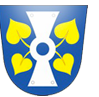 Zápis ze zasedání zastupitelstva obce Lipováze dne 20.12.2018ParagrafČástka1031 – pěstební činnost -50 0002219- místní komunikace -864 0002221 – silnice -19 0002321  - odpadní vody-1 300 0003399 – kultura-928 0003412 – sportovní zařízení -400 0003419 – tělovýchovná činnost-20 0003613 – nebytové hospodářství -70 0003745 – péče o vzhled obcí -30 0006112 -  zastupitelstvo obce-5 0006171 – činnost místní správy-299 0003743 – rekultivace, oprava a údržba            150008115 účet 4 000 000ParagrafČástka6112 – zastupitelstvo obce5 7006171 – činnost místní správy50 0003743-  rekultivace-55700 ……………………………..…………………………….